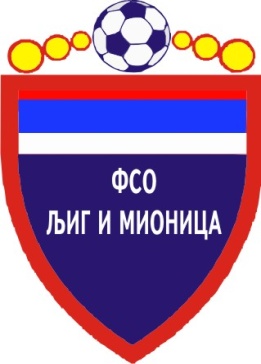 ТАБЕЛАМЕЂУОПШТИНСКЕ ФУДБАЛСКЕ ЛИГЕ ''ЗАПАД''-  Јесењи део првенства такмичарске 2014/2015. године -1.ИСКРА9801299+2024 2.РИБНИКАР9711206+1422 3.ПОЛЕТ97022712+1521 4.МИЛЕНКО ПАВЛОВИЋ9612227+1519 5.ЈАДАР 20139513149+516 6.РАЈАЦ94142316+713 7.ЛИПЉЕ94052227-512 8. БОРАЦ9315618-1210 9.КОЛУБАРА 292161018-8710.КОМАНИЦЕ92161224-12711.ГРАДАЦ 859207832 -24612.БЕЛОШЕВАЦ90181328-151